Publicado en Madrid el 26/05/2017 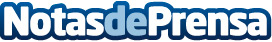 Consejos para superar una entrevista de trabajoPara superar una entrevista de trabajo, puede ser de gran ayuda analizar y preparar todos los pasos de la mismaDatos de contacto:Euroinnova FormaciónNota de prensa publicada en: https://www.notasdeprensa.es/consejos-para-superar-una-entrevista-de-trabajo Categorias: Recursos humanos http://www.notasdeprensa.es